	COMUNE DI MUCCIA
c.a.p. 62034	Provincia di Macerata 	 tel/fax: 0737 646135http://www.muccia.sinp.net		E-mail:info@comune.muccia.mc.it                                                                  Domanda per l’assegnazione di un alloggio di Proprietà ComunaleAl Comune di Muccia (MC)Il sottoscritto	nato a 	 il____________________ residente a 	 in Via _______________________ ___________________________ n._______ , C.F. _________________________ numero telefono ___________________________ai fini dell’assegnazione di un alloggio di proprietà comunale di cui all’Avviso Pubblico del 11/07/2020 consapevole della responsabilità e delle pene stabilite dalla legge per false attestazioni e mendaci dichiarazioni, sotto la sua personale responsabilità (art. 76 T.U. approvato con D.P.R. 445/2000)DICHIARAa) di essere cittadino italiano o di un Paese appartenente all’Unione Europea (specificare nazionalità)	ovveroa1) di essere cittadino di Paese non aderente all’UE (specificare nazione	_________________________________) titolare del seguente titolo:□ carta di soggiorno; □ permesso di soggiorno di durata biennale;b) di avere la residenza anagrafica nel Comune di ___________________ (PROV_____) in via ________________________________________	n._____;ovverob1) di avere attività lavorativa esclusiva o principale nel Comune di_____________ ___________________ (PROV_____);c) di non essere titolare, in tutto il territorio nazionale, del diritto di proprietà, uso, usufrutto o altro diritto reale di godimento, di un’altra abitazione adeguata alle esigenze del nucleo familiare che non sia stata dichiarata unità collabente ai fini del pagamento dell’IMU;d) di avere un valore I.S.E.E. pari a ___________________________  In caso di dichiarazione I.S.E.E. con redditi pari a zero il richiedente deve allegare alla domanda una dichiarazione sostitutiva dell’atto di notorietà, redatta ai sensi dell’art. 47 del T.U. approvato con D.P.R. n. 445/2000, nella quale deve specificare le modalità di sostentamento del nucleo familiare.e) di non aver avuto precedenti assegnazioni in proprietà o con patto di futura vendita di un alloggio realizzato con contributi pubblici o precedenti finanziamenti agevolati in qualunque forma concessi dallo Stato o da enti pubblici, salvo che l’alloggio non sia più utilizzabile o sia perito senza aver dato luogo ad indennizzo o a risarcimento del danno;f) che il proprio nucleo familiare, così come definito dall’art. 3 del citato Regolamento Comunale, è composto come segue:g) che il nucleo familiare per il quale viene richiesto l’alloggio sarà come di seguito composto: (da compilare soltanto se diverso di quello di cui al punto f):h) che tutti i componenti del nucleo familiare sopra indicati possiedono, al momento di presentazione della domanda, i requisiti di cui alle lettere c) ed e) sopra riportate.DICHIARAZIONI DELLE CONDIZIONI OGGETTIVE E SOGGETTIVE DEL NUCLEO FAMILIARE RICHIEDENTE PER L’ATTRIBUZIONE DEI PUNTEGGI (BARRARE LE CASELLE CHE INTERESSANO)Il sottoscritto richiedente, consapevole della responsabilità e delle pene stabilite dalla legge per false attestazioni e mendaci dichiarazioni, sotto la sua personale responsabilità (art. 76 T.U. approvato con D.P.R. 445/2000) DICHIARA inoltre di trovarsi nelle seguenti condizioni contrassegnate:a) CONDIZIONI SOGGETTIVEb) CONDIZIONI OGGETTIVEAbitazione in un alloggio improprio o antigenico;Abitazione a titolo locativo in alloggio non accessibile ai sensi della normativa   vigente in materia di barriere architettoniche da parte di un portatore di handicap   che necessita per cause non transitorie dell'ausilio della sedia a ruote (tale condizione fisica deve essere comprovata mediante attestazione delle strutture sanitarie pubbliche);Abitazione in un alloggio da rilasciarsi a seguito di provvedimento esecutivo di rilascio, non intimato per inadempienza contrattuale, fatti salvi i casi di morosità incolpevole;Dichiara inoltre di essere informato ed autorizza il trattamento dei dati personali ai sensi del D.Lgs 196/2003, anche con strumenti informatici, esclusivamente nell’ambito del procedimento per il quale la presente dichiarazione viene resa.Il Comune di Muccia (MC), titolare del trattamento, tratterà i dati liberamente conferiti dai richiedenti per le finalità sopra indicate. I richiedenti potranno esercitare i diritti di cui all’art. 7 del D.Lgs. 196/2003 rivolgendosi al Responsabile del trattamento: Comune di Muccia (MC), Via Roma, n. 5 62034 Muccia (MC).Muccia,	FIRMAALLEGATI:attestazione dell'Indicatore della Situazione Economica Equivalente (ISEE) in corso di validità, completo di DSU;dichiarazione sostitutiva dell'atto di notorietà, redatta ai sensi dell'art. 47 del T.U. approvato con D.P.R. n. 445/2000, nella quale sono specificate le modalità di sostentamento del nucleo familiare (solo in caso di indicatore ISEE pari a zero);   copia del permesso di soggiorno UE per soggiornanti di lungo periodo o permesso di soggiorno di durata biennale in caso di cittadini non appartenenti a Paesi dell'UE;documento di riconoscimento del richiedente;attestazione del datore di lavoro del richiedente in difetto del requisito della residenza nel ComuneSolo qualora venga richiesta l'assegnazione dei relativi specifici punteggi - dovranno essere allegati inoltre i documenti appresso elencati:certificato di invalidità civile riportante il grado di invalidità o della situazione di handicap ai sensi della L. n. 104/1992, ovvero copia della richiesta di accertamento presentata agli Organi competenti;copia provvedimento esecutivo di rilascio dell’immobile (sfratto, verbale di conciliazione giudiziaria, ordinanza di sgombero, sentenza di separazione)sentenza di separazione giudiziale o divorzio.N.ord.Cognome e NomeParentelaLuogo e data di nascitaAttività lavorativaN.ord.Cognome e NomeParentelaLuogo e data di nascitaAttività lavorativa1REDDITONUMERO COMPONENTI NUCLEO FAMILIARENUMERO COMPONENTI NUCLEO FAMILIARENUMERO COMPONENTI NUCLEO FAMILIARENUMERO COMPONENTI NUCLEO FAMILIAREIMPORTO ISEEIMPORTO ISEEIMPORTO ISEEIMPORTO ISEEIMPORTO ISEEIMPORTO ISEE1REDDITO2COMPONENTI IL NUCLEO FAMILIARECOMPONENTI IL NUCLEO FAMILIARECOMPONENTI IL NUCLEO FAMILIARECOMPONENTI IL NUCLEO FAMILIARECOMPONENTI IL NUCLEO FAMILIARECOMPONENTI IL NUCLEO FAMILIARECOMPONENTI IL NUCLEO FAMILIARENUMERONUMERONUMERONUMERONUMERONUMERO2COMPONENTI IL NUCLEO FAMILIARECOMPONENTI IL NUCLEO FAMILIARECOMPONENTI IL NUCLEO FAMILIARECOMPONENTI IL NUCLEO FAMILIARECOMPONENTI IL NUCLEO FAMILIARECOMPONENTI IL NUCLEO FAMILIARECOMPONENTI IL NUCLEO FAMILIARE3PRESENZA NEL NUCLEO FAMILIARE RICHIEDENTE DI PERSONE ANZIANE (ETA’ SUPERIO A 65 ANNI)PRESENZA NEL NUCLEO FAMILIARE RICHIEDENTE DI PERSONE ANZIANE (ETA’ SUPERIO A 65 ANNI)PRESENZA NEL NUCLEO FAMILIARE RICHIEDENTE DI PERSONE ANZIANE (ETA’ SUPERIO A 65 ANNI)PRESENZA NEL NUCLEO FAMILIARE RICHIEDENTE DI PERSONE ANZIANE (ETA’ SUPERIO A 65 ANNI)PRESENZA NEL NUCLEO FAMILIARE RICHIEDENTE DI PERSONE ANZIANE (ETA’ SUPERIO A 65 ANNI)PRESENZA NEL NUCLEO FAMILIARE RICHIEDENTE DI PERSONE ANZIANE (ETA’ SUPERIO A 65 ANNI)PRESENZA NEL NUCLEO FAMILIARE RICHIEDENTE DI PERSONE ANZIANE (ETA’ SUPERIO A 65 ANNI)NUMERONUMERONUMERONUMERONUMERONUMERO3PRESENZA NEL NUCLEO FAMILIARE RICHIEDENTE DI PERSONE ANZIANE (ETA’ SUPERIO A 65 ANNI)PRESENZA NEL NUCLEO FAMILIARE RICHIEDENTE DI PERSONE ANZIANE (ETA’ SUPERIO A 65 ANNI)PRESENZA NEL NUCLEO FAMILIARE RICHIEDENTE DI PERSONE ANZIANE (ETA’ SUPERIO A 65 ANNI)PRESENZA NEL NUCLEO FAMILIARE RICHIEDENTE DI PERSONE ANZIANE (ETA’ SUPERIO A 65 ANNI)PRESENZA NEL NUCLEO FAMILIARE RICHIEDENTE DI PERSONE ANZIANE (ETA’ SUPERIO A 65 ANNI)PRESENZA NEL NUCLEO FAMILIARE RICHIEDENTE DI PERSONE ANZIANE (ETA’ SUPERIO A 65 ANNI)PRESENZA NEL NUCLEO FAMILIARE RICHIEDENTE DI PERSONE ANZIANE (ETA’ SUPERIO A 65 ANNI)4PRESENZA NEL NUCLEO FAMILIARE RICHIEDENTE DI UNO O PIÙ COMPONENTI PORTATORI DI HANDICAP, CERTIFICATA DALLE COMPETENTI AUTORITÀ PRESENZA NEL NUCLEO FAMILIARE RICHIEDENTE DI UNO O PIÙ COMPONENTI PORTATORI DI HANDICAP, CERTIFICATA DALLE COMPETENTI AUTORITÀ GRADO DI INVALIDITA’GRADO DI INVALIDITA’GRADO DI INVALIDITA’GRADO DI INVALIDITA’GRADO DI INVALIDITA’GRADO DI INVALIDITA’GRADO DI INVALIDITA’GRADO DI INVALIDITA’NUMERONUMERONUMERONUMERONUMERO4PRESENZA NEL NUCLEO FAMILIARE RICHIEDENTE DI UNO O PIÙ COMPONENTI PORTATORI DI HANDICAP, CERTIFICATA DALLE COMPETENTI AUTORITÀ PRESENZA NEL NUCLEO FAMILIARE RICHIEDENTE DI UNO O PIÙ COMPONENTI PORTATORI DI HANDICAP, CERTIFICATA DALLE COMPETENTI AUTORITÀ 5PRESENZA NEL NUCLEO FAMILIARE RICHIEDENTE DI MINORI DI ETÀ NON SUPERIORE AI 14 ANNIPRESENZA NEL NUCLEO FAMILIARE RICHIEDENTE DI MINORI DI ETÀ NON SUPERIORE AI 14 ANNIPRESENZA NEL NUCLEO FAMILIARE RICHIEDENTE DI MINORI DI ETÀ NON SUPERIORE AI 14 ANNIPRESENZA NEL NUCLEO FAMILIARE RICHIEDENTE DI MINORI DI ETÀ NON SUPERIORE AI 14 ANNIPRESENZA NEL NUCLEO FAMILIARE RICHIEDENTE DI MINORI DI ETÀ NON SUPERIORE AI 14 ANNIPRESENZA NEL NUCLEO FAMILIARE RICHIEDENTE DI MINORI DI ETÀ NON SUPERIORE AI 14 ANNIPRESENZA NEL NUCLEO FAMILIARE RICHIEDENTE DI MINORI DI ETÀ NON SUPERIORE AI 14 ANNINUMERONUMERONUMERONUMERONUMERONUMERO5PRESENZA NEL NUCLEO FAMILIARE RICHIEDENTE DI MINORI DI ETÀ NON SUPERIORE AI 14 ANNIPRESENZA NEL NUCLEO FAMILIARE RICHIEDENTE DI MINORI DI ETÀ NON SUPERIORE AI 14 ANNIPRESENZA NEL NUCLEO FAMILIARE RICHIEDENTE DI MINORI DI ETÀ NON SUPERIORE AI 14 ANNIPRESENZA NEL NUCLEO FAMILIARE RICHIEDENTE DI MINORI DI ETÀ NON SUPERIORE AI 14 ANNIPRESENZA NEL NUCLEO FAMILIARE RICHIEDENTE DI MINORI DI ETÀ NON SUPERIORE AI 14 ANNIPRESENZA NEL NUCLEO FAMILIARE RICHIEDENTE DI MINORI DI ETÀ NON SUPERIORE AI 14 ANNIPRESENZA NEL NUCLEO FAMILIARE RICHIEDENTE DI MINORI DI ETÀ NON SUPERIORE AI 14 ANNI6PRESENZA NEL NUCLEO FAMILIARE RICHIEDENTE MONOPARENTALE CON MINORI A CARICOPRESENZA NEL NUCLEO FAMILIARE RICHIEDENTE MONOPARENTALE CON MINORI A CARICOPRESENZA NEL NUCLEO FAMILIARE RICHIEDENTE MONOPARENTALE CON MINORI A CARICOPRESENZA NEL NUCLEO FAMILIARE RICHIEDENTE MONOPARENTALE CON MINORI A CARICOPRESENZA NEL NUCLEO FAMILIARE RICHIEDENTE MONOPARENTALE CON MINORI A CARICOPRESENZA NEL NUCLEO FAMILIARE RICHIEDENTE MONOPARENTALE CON MINORI A CARICOPRESENZA NEL NUCLEO FAMILIARE RICHIEDENTE MONOPARENTALE CON MINORI A CARICOPRESENZA NEL NUCLEO FAMILIARE RICHIEDENTE MONOPARENTALE CON MINORI A CARICOPRESENZA NEL NUCLEO FAMILIARE RICHIEDENTE MONOPARENTALE CON MINORI A CARICOPRESENZA NEL NUCLEO FAMILIARE RICHIEDENTE MONOPARENTALE CON MINORI A CARICONUMERONUMERONUMERONUMERONUMERO6PRESENZA NEL NUCLEO FAMILIARE RICHIEDENTE MONOPARENTALE CON MINORI A CARICOPRESENZA NEL NUCLEO FAMILIARE RICHIEDENTE MONOPARENTALE CON MINORI A CARICOPRESENZA NEL NUCLEO FAMILIARE RICHIEDENTE MONOPARENTALE CON MINORI A CARICOPRESENZA NEL NUCLEO FAMILIARE RICHIEDENTE MONOPARENTALE CON MINORI A CARICOPRESENZA NEL NUCLEO FAMILIARE RICHIEDENTE MONOPARENTALE CON MINORI A CARICOPRESENZA NEL NUCLEO FAMILIARE RICHIEDENTE MONOPARENTALE CON MINORI A CARICOPRESENZA NEL NUCLEO FAMILIARE RICHIEDENTE MONOPARENTALE CON MINORI A CARICOPRESENZA NEL NUCLEO FAMILIARE RICHIEDENTE MONOPARENTALE CON MINORI A CARICOPRESENZA NEL NUCLEO FAMILIARE RICHIEDENTE MONOPARENTALE CON MINORI A CARICOPRESENZA NEL NUCLEO FAMILIARE RICHIEDENTE MONOPARENTALE CON MINORI A CARICO7NUCLEO FAMILIARE RICHIEDENTE COMPOSTO ESCLUSIVAMENTE DA GIOVANI DI ETÀ NON SUPERIORE A 30 ANNINUCLEO FAMILIARE RICHIEDENTE COMPOSTO ESCLUSIVAMENTE DA GIOVANI DI ETÀ NON SUPERIORE A 30 ANNINUCLEO FAMILIARE RICHIEDENTE COMPOSTO ESCLUSIVAMENTE DA GIOVANI DI ETÀ NON SUPERIORE A 30 ANNINUCLEO FAMILIARE RICHIEDENTE COMPOSTO ESCLUSIVAMENTE DA GIOVANI DI ETÀ NON SUPERIORE A 30 ANNINUCLEO FAMILIARE RICHIEDENTE COMPOSTO ESCLUSIVAMENTE DA GIOVANI DI ETÀ NON SUPERIORE A 30 ANNINUCLEO FAMILIARE RICHIEDENTE COMPOSTO ESCLUSIVAMENTE DA GIOVANI DI ETÀ NON SUPERIORE A 30 ANNINUCLEO FAMILIARE RICHIEDENTE COMPOSTO ESCLUSIVAMENTE DA GIOVANI DI ETÀ NON SUPERIORE A 30 ANNINUMERONUMERONUMERONUMERONUMERONUMERO7NUCLEO FAMILIARE RICHIEDENTE COMPOSTO ESCLUSIVAMENTE DA GIOVANI DI ETÀ NON SUPERIORE A 30 ANNINUCLEO FAMILIARE RICHIEDENTE COMPOSTO ESCLUSIVAMENTE DA GIOVANI DI ETÀ NON SUPERIORE A 30 ANNINUCLEO FAMILIARE RICHIEDENTE COMPOSTO ESCLUSIVAMENTE DA GIOVANI DI ETÀ NON SUPERIORE A 30 ANNINUCLEO FAMILIARE RICHIEDENTE COMPOSTO ESCLUSIVAMENTE DA GIOVANI DI ETÀ NON SUPERIORE A 30 ANNINUCLEO FAMILIARE RICHIEDENTE COMPOSTO ESCLUSIVAMENTE DA GIOVANI DI ETÀ NON SUPERIORE A 30 ANNINUCLEO FAMILIARE RICHIEDENTE COMPOSTO ESCLUSIVAMENTE DA GIOVANI DI ETÀ NON SUPERIORE A 30 ANNINUCLEO FAMILIARE RICHIEDENTE COMPOSTO ESCLUSIVAMENTE DA GIOVANI DI ETÀ NON SUPERIORE A 30 ANNI8NUCLEO FAMILIARE RICHIEDENTE COMPOSTO ESCLUSIVAMENTE DA PERSONE ANZIANE DI ETÀ SUPERIORE A 65 ANNI ANCHE SOLI (DA 2 A 4 PUNTI)NUCLEO FAMILIARE RICHIEDENTE COMPOSTO ESCLUSIVAMENTE DA PERSONE ANZIANE DI ETÀ SUPERIORE A 65 ANNI ANCHE SOLI (DA 2 A 4 PUNTI)NUCLEO FAMILIARE RICHIEDENTE COMPOSTO ESCLUSIVAMENTE DA PERSONE ANZIANE DI ETÀ SUPERIORE A 65 ANNI ANCHE SOLI (DA 2 A 4 PUNTI)NUCLEO FAMILIARE RICHIEDENTE COMPOSTO ESCLUSIVAMENTE DA PERSONE ANZIANE DI ETÀ SUPERIORE A 65 ANNI ANCHE SOLI (DA 2 A 4 PUNTI)NUCLEO FAMILIARE RICHIEDENTE COMPOSTO ESCLUSIVAMENTE DA PERSONE ANZIANE DI ETÀ SUPERIORE A 65 ANNI ANCHE SOLI (DA 2 A 4 PUNTI)NUCLEO FAMILIARE RICHIEDENTE COMPOSTO ESCLUSIVAMENTE DA PERSONE ANZIANE DI ETÀ SUPERIORE A 65 ANNI ANCHE SOLI (DA 2 A 4 PUNTI)NUCLEO FAMILIARE RICHIEDENTE COMPOSTO ESCLUSIVAMENTE DA PERSONE ANZIANE DI ETÀ SUPERIORE A 65 ANNI ANCHE SOLI (DA 2 A 4 PUNTI)NUMERONUMERONUMERONUMERONUMERONUMERO8NUCLEO FAMILIARE RICHIEDENTE COMPOSTO ESCLUSIVAMENTE DA PERSONE ANZIANE DI ETÀ SUPERIORE A 65 ANNI ANCHE SOLI (DA 2 A 4 PUNTI)NUCLEO FAMILIARE RICHIEDENTE COMPOSTO ESCLUSIVAMENTE DA PERSONE ANZIANE DI ETÀ SUPERIORE A 65 ANNI ANCHE SOLI (DA 2 A 4 PUNTI)NUCLEO FAMILIARE RICHIEDENTE COMPOSTO ESCLUSIVAMENTE DA PERSONE ANZIANE DI ETÀ SUPERIORE A 65 ANNI ANCHE SOLI (DA 2 A 4 PUNTI)NUCLEO FAMILIARE RICHIEDENTE COMPOSTO ESCLUSIVAMENTE DA PERSONE ANZIANE DI ETÀ SUPERIORE A 65 ANNI ANCHE SOLI (DA 2 A 4 PUNTI)NUCLEO FAMILIARE RICHIEDENTE COMPOSTO ESCLUSIVAMENTE DA PERSONE ANZIANE DI ETÀ SUPERIORE A 65 ANNI ANCHE SOLI (DA 2 A 4 PUNTI)NUCLEO FAMILIARE RICHIEDENTE COMPOSTO ESCLUSIVAMENTE DA PERSONE ANZIANE DI ETÀ SUPERIORE A 65 ANNI ANCHE SOLI (DA 2 A 4 PUNTI)NUCLEO FAMILIARE RICHIEDENTE COMPOSTO ESCLUSIVAMENTE DA PERSONE ANZIANE DI ETÀ SUPERIORE A 65 ANNI ANCHE SOLI (DA 2 A 4 PUNTI)9RESIDENZA CONTINUATIVA NEL COMUNE DI MUCCIARESIDENZA CONTINUATIVA NEL COMUNE DI MUCCIARESIDENZA CONTINUATIVA NEL COMUNE DI MUCCIARESIDENZA CONTINUATIVA NEL COMUNE DI MUCCIARESIDENZA CONTINUATIVA NEL COMUNE DI MUCCIARESIDENZA CONTINUATIVA NEL COMUNE DI MUCCIARESIDENZA CONTINUATIVA NEL COMUNE DI MUCCIARESIDENZA CONTINUATIVA NEL COMUNE DI MUCCIANUMERO ANNINUMERO ANNINUMERO ANNINUMERO ANNINUMERO ANNINUMERO ANNI9RESIDENZA CONTINUATIVA NEL COMUNE DI MUCCIARESIDENZA CONTINUATIVA NEL COMUNE DI MUCCIARESIDENZA CONTINUATIVA NEL COMUNE DI MUCCIARESIDENZA CONTINUATIVA NEL COMUNE DI MUCCIARESIDENZA CONTINUATIVA NEL COMUNE DI MUCCIARESIDENZA CONTINUATIVA NEL COMUNE DI MUCCIARESIDENZA CONTINUATIVA NEL COMUNE DI MUCCIARESIDENZA CONTINUATIVA NEL COMUNE DI MUCCIA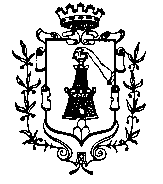 